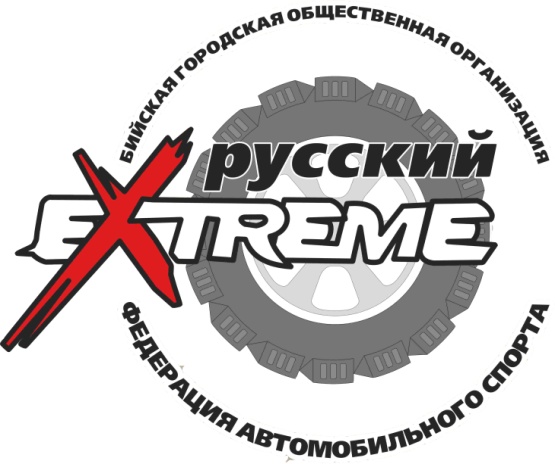 «Уткульский экстрим»22 июля 2017 г.З А Я В К Ана участие(заполняется разборчиво, печатными буквами)1. АВТОМОБИЛЬ2. ЭКИПАЖ3. ОТМЕТКИ ОРГАНИЗАТОРОВ(заполняется судьями) Заявка  на  участие  окончательно  принимается  только  при  уплате  стартового  и экологического взноса.В  случае отказа  участника  в  размещении  на  автомобиле  стартовых  номеров  и (или) обязательной  рекламы –  экипаж  к  старту  не  допускается,  стартовый  взнос  при  этом  не  возвращаетсяНомер ЧСМарка автоНаличие лебедок(кол-во)Модель автоКол-во членов экипажа(не более 4-х чел.)ГосударственныйномерРазмер колесЗаявляемая зачетная группа                                 (ATV, СтокК, СК, ТК, ЭК, Экспедиция)Заявляемая зачетная группа                                 (ATV, СтокК, СК, ТК, ЭК, Экспедиция)Заявляемая зачетная группа                                 (ATV, СтокК, СК, ТК, ЭК, Экспедиция)Водитель(1-й пилот)Штурман(2-й пилот)1 Помощник2 ПомощникФамилияФамилияИмяИмяОтчествоОтчествоГородГородКлубКлубe-maile-mailТелефонТелефонПоставив свою подпись, каждый член экипажа признает и обязуется выполнять требования регламентирующих документов Соревнования, подтверждает, что указанные в Заявке сведения верны. Также каждый член экипажа принимает на себя все риски и всю ответственность за возможные последствия своего участия в соревновании и признает за организатором права на использование всех фото и видеоматериалов соревнования для пропаганды автомобильного спорта. Зарегистрировавшись, Участники дают согласие на обработку Организатором персональных данных, указанных в заявке, а также иных персональных данных (фотографии, автобиография) направляемых Участниками Организатору в рамках Соревнования, в том числе на совершение Организатором действий, предусмотренных п. 3 ст. 3 Федерального закона от 27.07.2006 года № 152-ФЗ «О персональных данных», любыми способами. Данное согласие действует в течение трех (3) лет.Поставив свою подпись, каждый член экипажа признает и обязуется выполнять требования регламентирующих документов Соревнования, подтверждает, что указанные в Заявке сведения верны. Также каждый член экипажа принимает на себя все риски и всю ответственность за возможные последствия своего участия в соревновании и признает за организатором права на использование всех фото и видеоматериалов соревнования для пропаганды автомобильного спорта. Зарегистрировавшись, Участники дают согласие на обработку Организатором персональных данных, указанных в заявке, а также иных персональных данных (фотографии, автобиография) направляемых Участниками Организатору в рамках Соревнования, в том числе на совершение Организатором действий, предусмотренных п. 3 ст. 3 Федерального закона от 27.07.2006 года № 152-ФЗ «О персональных данных», любыми способами. Данное согласие действует в течение трех (3) лет.Поставив свою подпись, каждый член экипажа признает и обязуется выполнять требования регламентирующих документов Соревнования, подтверждает, что указанные в Заявке сведения верны. Также каждый член экипажа принимает на себя все риски и всю ответственность за возможные последствия своего участия в соревновании и признает за организатором права на использование всех фото и видеоматериалов соревнования для пропаганды автомобильного спорта. Зарегистрировавшись, Участники дают согласие на обработку Организатором персональных данных, указанных в заявке, а также иных персональных данных (фотографии, автобиография) направляемых Участниками Организатору в рамках Соревнования, в том числе на совершение Организатором действий, предусмотренных п. 3 ст. 3 Федерального закона от 27.07.2006 года № 152-ФЗ «О персональных данных», любыми способами. Данное согласие действует в течение трех (3) лет.Поставив свою подпись, каждый член экипажа признает и обязуется выполнять требования регламентирующих документов Соревнования, подтверждает, что указанные в Заявке сведения верны. Также каждый член экипажа принимает на себя все риски и всю ответственность за возможные последствия своего участия в соревновании и признает за организатором права на использование всех фото и видеоматериалов соревнования для пропаганды автомобильного спорта. Зарегистрировавшись, Участники дают согласие на обработку Организатором персональных данных, указанных в заявке, а также иных персональных данных (фотографии, автобиография) направляемых Участниками Организатору в рамках Соревнования, в том числе на совершение Организатором действий, предусмотренных п. 3 ст. 3 Федерального закона от 27.07.2006 года № 152-ФЗ «О персональных данных», любыми способами. Данное согласие действует в течение трех (3) лет.Поставив свою подпись, каждый член экипажа признает и обязуется выполнять требования регламентирующих документов Соревнования, подтверждает, что указанные в Заявке сведения верны. Также каждый член экипажа принимает на себя все риски и всю ответственность за возможные последствия своего участия в соревновании и признает за организатором права на использование всех фото и видеоматериалов соревнования для пропаганды автомобильного спорта. Зарегистрировавшись, Участники дают согласие на обработку Организатором персональных данных, указанных в заявке, а также иных персональных данных (фотографии, автобиография) направляемых Участниками Организатору в рамках Соревнования, в том числе на совершение Организатором действий, предусмотренных п. 3 ст. 3 Федерального закона от 27.07.2006 года № 152-ФЗ «О персональных данных», любыми способами. Данное согласие действует в течение трех (3) лет.Поставив свою подпись, каждый член экипажа признает и обязуется выполнять требования регламентирующих документов Соревнования, подтверждает, что указанные в Заявке сведения верны. Также каждый член экипажа принимает на себя все риски и всю ответственность за возможные последствия своего участия в соревновании и признает за организатором права на использование всех фото и видеоматериалов соревнования для пропаганды автомобильного спорта. Зарегистрировавшись, Участники дают согласие на обработку Организатором персональных данных, указанных в заявке, а также иных персональных данных (фотографии, автобиография) направляемых Участниками Организатору в рамках Соревнования, в том числе на совершение Организатором действий, предусмотренных п. 3 ст. 3 Федерального закона от 27.07.2006 года № 152-ФЗ «О персональных данных», любыми способами. Данное согласие действует в течение трех (3) лет.ПодписьОплачен стартовый взносПрошел ТКподпись, ФИОРезультат соревнования